«Утверждаю»Директор МБОУ «Лицей № 51»___________В.И.ИльясовПрограмма литературного кружка«Вдохновение»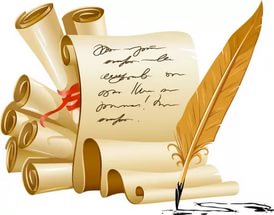 2021 г.Пояснительная записка.Непредсказуемые мысли и чувства вызывают в нас произведения разных лет и непохожих друг на друга авторов. Но чтобы они оказали на нас, читателей, своё удивительное, ни с чем несравнимое воздействие, необходимо одно простое условие: художественные произведения надо любить. А для этого их надо понимать и воспринимать так, как того хотел их создатель. Здоровый нравственно и эмоционально человек не может прожить, не удовлетворяя своих духовных потребностей, не погружаясь в мир поэзии и прозы. Художественные произведения приносят нам радость поэтического восприятия мира, высшую форму наслаждения - нравственно-эстетическую. С целью повышения интереса к художественному слову, приобщения учащихся к творческой работе, развитию у детей стремления более глубоко изучать поэтические произведения, познать основы художественного слова создана программа  поэтического кружка «Живое слово». Данная программа позволяет более подробно, в доступной форме, познакомить детей с теорией литературы. Очень многие ребята в школьном возрасте начинают пробовать перо, но из-за отсутствия элементарных знаний по технологии написания художественного текста, размеров стиха и прочих теоретических знаний, допускают ошибки, чувствуют неуверенность в своих силах. В дальнейшем нереализованность стремлений может породить нежелательные последствия. Поэтому необходимо помочь ребёнку раскрыть свои творческие способности.           Актуальность программы:Занятия литературным творчеством имеют огромное значение в становлении личности ребёнка, создают благоприятные условия для развития творческого воображения, полёта фантазии, развития правильной, грамотной речи, развивают способность свободно, нестандартно мыслить, проявлять себя в творчестве. Школьный возраст – это период, фонтанирующий идеями, замыслами, воображением, фантазиями. Важно не пропустить момент и направить энергию в правильное русло, определить творческие способности детей, талантливость, создать условия для самовыражения, дать возможность проявить себя. Основная цель программы -  через знакомство с аспектами поэтического мастерства развивать умение создавать стихи, анализировать лирические произведения собственного сочинения и других авторов; формировать компетентность в области стихосложения; развивать творческий потенциал учащихся.Программа ставит следующие задачи:1. Обучающие:     * освоение детьми более глубоких знаний по различным аспектам литературного творчества (стихосложение, жанры и роды произведения, лексические средства языка);      * формирование у обучающихся творческого мышления: ассоциативных образов, фантазирования, понимание закономерностей, умение решать сложные проблемные ситуации;        * развивать способности свободно, нестандартно мыслить, умение передать свою мысль в письменной и устной форме;        * развитие эстетических качеств, самостоятельности суждений при восприятии произведения.2. Воспитательные:        * воспитание у детей уважения и любви к мировой литературе;        * формирование трудолюбия и требовательности к себе;        * преодоление обучающимися нерешительности и закомплексованности в отношении литературной деятельности;        * формирование адекватной самооценки, развитие коммуникативных навыков, культуры общения со сверстниками.Определяющее направление в предстоящей работе - научить учащихся творчески мыслить. Этому во многом может помочьцелостный анализ поэтического произведения: умение вчитываться в произведение и видеть слово в контексте; постижение поэтической идеи; знакомство с различными аспектами поэтического мастерства. Организационно-педагогические основы обучения:Настоящая программа рассчитана на 1 год обучения и предназначена для работы с обучающимися 6-10 классов в возрасте 12-15 лет. Занятия проводятся из расчёта 34 часа в год.Педагогические условия реализации программы: В основе кружковой работы лежит принцип добровольности.  Основными педагогическими принципами, обеспечивающими реализацию программы, являются:• учет возрастных и индивидуальных особенностей каждого ребенка; • доброжелательный психологический климат на занятиях; • личностно-деятельный подход к организации учебно-воспитательного процесса; • оптимальное сочетание форм деятельности; • доступность.     Обучение осуществляется в виде теоретических и практических занятий с учащимися. Занятия могут проводиться в различных формах:  обзоры поэтических новинок и отчёты о прочитанных книгах, работа в группах,  дискуссии, беседы, викторины, встречи с поэтами, конкурсы, литературные вечера. Результатом занятий являются практические работы, выступления, праздники.            Используются следующие педагогические технологии:  культуровоспитывающее обучение, проблемное, развивающее обучение, игровая, личностно-ориентированная, интеграционная, информационно-компьютерная технологии.Программа содержит разный уровень сложности изучаемого материала, что позволит найти оптимальный вариант работы с той или иной группой обучающихся. Данная программа является программой открытого типа, т.е. открыта для расширения, определенных изменений с учетом конкретных педагогических задач, запросов детей. Программа развивает познавательный интерес к художественным произведениям, способность к сценической деятельности. Ожидаемый результат:рост познавательной  и творческой активности у ребят; увеличение числа школьников, занимающихся творческой, исследовательской работой.формирование у учащихся эстетического, творческого подхода к оформлению материалов;развитие наблюдательности, зрительной памяти, воображения, ассоциативного мышления. повышение уровня обученности школьников и качества знаний в области литературы, культурологи, эстетики.Оценка результативности:В качестве форм подведения итогов организуются публичные чтения произведений собственного сочинения, выступление на концертах, общешкольных линейках, участие в различных конкурсах.Учебно-тематический планСодержание программыТема 1: Вводное занятие. Что такое поэзия?  Поэтические жанры. (2 часа)Теория: Цель, задачи, содержание программы обучения. Понятие слова «поэзия». Знакомство с лирическими  жанрами: гимн, ода, послание, сатира, псалом, сонет, песня, стихотворение, лиро-эпическими: баллада, поэма, роман в стихах.Практические работы:     Анализ поэтических текстов с целью определения их жанровой принадлежности.  Тема 2: «Я знаю силу слов…». Назначение поэта и поэзии. (2 часа)Теория: Беседа о назначении поэта и поэзии. Знакомство с литературной критикой.Практические работы: Викторины по творчеству русских поэтов. Решение проблемы: как понимать – «Поэтом можешь ты не быть, а гражданином быть обязан» (Н.А. Некрасов).  Тема 3: Изобразительно-выразительные средства поэтического языка. (6 часов)Теория: Троп. Эпитеты. Сравнение. Олицетворение. Метафора. Метонимия. Перифраз. Синекдоха. Гипербола. Практические работы: Чтение и анализ стихотворений на предмет определения в них изобразительно-выразительных поэтических средств.Игра «Подбери тропы».Конкурс стихотворений о природе.  Тема 4: Системы стихосложения. (2 часа)Теория: Виды систем стихосложения (античная, песенно-тоническая, силлабо-тоническая, декламационно-тоническая). Практические работы: Игра «Угадай». Тема 5: Размер стиха. (6 часов)Теория: Строфа. Стопы. Размеры стиха (ямб, хорей, дактиль, анапест, амфибрахий).Практические работы: Анализ поэтических произведений русских классиков.Конкурс на написание четверостиший, написанных двусложными и трёхсложными размерами.Конкурс стихов, посвящённый здоровому образу жизни.  Тема 6: Рифма. «Поход за вдохновением». (6 часов)Теория: Рифма. Виды рифмовки (парная или смежная, перекрёстная, опоясывающая или кольцевая). Точная и неточная рифмы.Практические работы: Игра «Найди рифму». Конкурс стихов, посвящённый временам года.Тема 7: Поэзия и штампы. (2 часа)Теория: Понятие «штамп» в литературе.Практические работы: Разбор неудачных стихов, несовершенных поэтических произведений, подобранных учителем и учащимися (штампы, стилистические неточности, назидательность).Тема 8: Стили речи. (2 часа)Теория: Связная речь. Стилистические особенности языка. Типы текстов. Композиция художественного произведения.  Типы речевых ошибок и способы их исправления. Практические работы: Игра «Составь рассказ».Тема 9: Поэзия и живопись. (2 часа)Теория: Роль живописи в поэтическом творчестве. Вдохновение, навеянное созерцанием. Практические работы: Рассматривание различных репродукций. Переложение на стихотворный текст.Тема 10: Музыка в поэзии. Моё поэтическое творчество. (2 часа)Теория: Роль музыкальных произведений в стихосложении. Настроение. Практические работы: Прослушивание музыки. Наложение стихов на музыку.
Тема 11: Итоговое занятие  по курсу занятий. Ярмарка талантов. (2 часа)Теория: Обобщение знаний и подведение итогов. Практические работы: Литературный вечер «Это мой мир».Ожидаемые результаты к концу обучения1. Учащиеся должны знать:- основы теории литературы;- композицию литературного произведения;- жанровое разнообразие литературы;-изобразительно-выразительные средства поэтического языка;- систему стихосложения;- размер стиха.2. Учащиеся должны уметь:- отличать прозаическое произведение от поэтического;- писать короткие стихотворные произведения в разных жанрах;- подбирать рифму;- рифмовать строфы в разных размерах;- декламировать литературные произведения.3. Учащиеся должны приобрести навыки:- аккуратности и трудолюбия;- основные навыки работы в группе.  Методическое обеспечение занятий Для занятий кружка необходима большая степень детализации, широкий диапазон сопоставлений, знакомство с разнообразным кругом новых произведений и стилей. Они должны отличаться дискуссиями в ходе бесед-разборов поэтических текстов, приподнятостью настроения и внутренней раскованностью учеников. Ребята должны читать стихи, анализировать, спорить, работать ради самовыражения, самоутверждения, одобрения педагога и товарищей.
Для занятий кружка характерны и особые формы работы:увлекательные тематические занятия; обзоры поэтических новинок и отчёты о прочитанных книгах; чтение мемуарной литературы, книг о поэтическом мастерстве; занятия - концерты, конкурсы, на которых звучат стихи собственного сочинения.Для поддержания у учащихся интереса к изучаемому материалу, их активности на протяжении всего занятия необходимо применять дидактически игры.  Дидактические игры:Подбери эпитет и обоснуй свой выбор:И на душе не рассветает,В ней тот же холод, что кругом,Лениво дума засыпаетНад … прудомВосстановите пропущенные эпитеты в стихотворении Ф.И. Тютчева или предложите собственные:Где … серп гулял и падал колос,Теперь уж пусто всё – просто везде, – Лишь паутины … волосБлестит на … борозде.Вставьте сравнения на месте точек. Проведите конкурс на лучшее сравнение.Пригрело землю весёлое апрельское солнышко.Зашевелилась на опушке прошлогодняя листва,Как будто …, и пробились сквозь неё,Словно …, упругие стебельки.На тонких веточках берёзы, как …,Заблестели на солнце молодые листочки:Лес наполнился радостными голосами, как будто … .Сочините стихотворение по рифмам, которые взяты из стихотворения А.К. Толстого: тает – земли – улетает – журавли – одетый – ждёт – согрето – поёт.Продолжите строки с рифмами:Рак \ мак \ …;Багаж \ гараж \ …;Белка \ грелка \ …;Карандаш \ пейзаж \ …Сочините считалку:Тра-та-та, барабан барабанит,Тра-та-та, …Тра-та-та, …Тра-та-та, …Топ-топ-топ, бежал малыш,Топ-топ-топ, …Топ-топ-топ, …Топ-топ-топ, …ВикториныВикторина по творчеству М.Ю. ЛермонтоваКак называется первое стихотворение, которое Лермонтов решил выпустить в свет под своим именем? Где оно было напечатано?Какое стихотворение было передано царю с надписью «воззвание к революции»?Какие стихотворения М.Ю. Лермонтова  были положены на музыку?На каких музыкальных инструментах играл М.Ю. Лермонтов?М.Ю. Лермонтов известен как живописец. Он создал цикл рисунков и картин на кавказские сюжеты. В них поэт-художник передал своё восхищение красотой и могуществом южной природы. Назовите известные вам картины поэта. При жизни М.Ю. Лермонтова художниками было написано 15 его портретов. Какие портреты вам известны?Какие художники иллюстрировали произведения М. Лермонтова?Литературные игрыАнглийские шарадыВодящий уходит, а остальные загадывают фразу из известного поэтического произведения. Слова из фразы распределяются так, чтобы на каждого играющего выпало по одному слову. Все выстраиваются в порядке фразы и отвечают на вопросы водящего, употребляя в ответе своё слово. Тот, чьё слово оказалось решающим для отгадки, водит следующим.Прогулка со словамиСочините сказку или стихотворение со словами: дом, домище, домина, домик, домино. (Слова можно подбирать на усмотрение педагога).Материально-техническое обеспечениеДля занятий литературного кружка необходимы соответствующие дидактические материалы и техническое оборудование. В их числе:     1. Репродукции картин, фотографий поэтов и писателей.     2. CD-диски, DVD-диски с изображение пейзажей, видеофрагменты из литературных произведений, аудиозаписи музыкальных произведений.     3. Материалы для художественного творчества (гуашь, акварель, бумага и т. д.)     4. Компьютер, мультимедийный проектор.     5. Магнитофон.     6. Столы, стулья.   Кабинет должен  быть хорошо освещён, проветриваем, иметь средства для затемнения.Список литературыЛитература для педагога:Беленький Г.И. Приобщение к искусству слова. – М.: Просвещение, 1990.Вартаньян Э. В. Путешествие в слово: Кн. для внекласс. чтения. – 3-е изд., испр. – М.: Просвещение, 2001. – 208 с.: ил. – (Мир знаний);Ладыженская Т. А. Детская риторика в рисунках, стихах, рассказах: Метод. рекомендации: Кн. для учителя. – М: Просвещение, 2000. – 96 с.: ил.;Маранцман В.Г. Анализ литературного произведения и  читательское восприятие школьников. – Л., 1974.Рыбникова М.А. Очерки по методике литературного чтения. – М.: Просвещение, 1985г.Холшевников В.Е. Поэтическая антология по истории русского стиха. Мысль, вооружённая рифмами. – Ленинград: Издательство Ленинградского университета, 1987. – 605 с.Худенко Е.Д. Как научить ребёнка думать и говорить. – Калининград: КИПО, 2002. – 175 с.: ил. – Б. ц.;Литература для обучающихся:Волина М. Игры в рифмы. – М.: Просвещение, 2009.Матвеева Т. В. От звука до текста. – М.: Просвещение, 2001.Москвин В.П. Теоретические основы стиховедения. – М.: Либроком, 2009.Русская литература XX века / под общей ред. В.В. Агеносова, в двух частях. М.: Дрофа, 2002.Скрипов, Г.С. О русском стихосложении / пособие для уч-ся. М. : Просвещение, 1979.Тодоров Л.В. Русское стихосложение в школьном изучении. – М.: Просвещение, 2009.Шульговский Н. Занимательное стихосложение. – М.: Издательский Дом Мещерякова, 2008.Эткинд Е. Разговор о стихах.  – М.: Просвещение, 1989.№Название темыКоличество часовКоличество часовКоличество часовКоличество часов№Название темыТеорияПрактикаПрактикаВсего1.Вводное занятие. Что такое поэзия? Поэтические жанры.11122.«Я знаю силу слов…» Назначение поэта и поэзии.11123.Изобразительно-выразительные средства поэтического языка.33364.Системы стихосложения.11125.Размер стиха.24466.Рифма. «Поход за вдохновением».24467.Поэзия и штампы.11128.Стили речи.11129.Поэзия и живопись.111210.Музыка в поэзии. Моё поэтическое творчество.111211.Итоговое занятие  по курсу занятий. Ярмарка талантов.1122Итого15193434